Comportements et stratégies : déterminer le motifComportements et stratégies : déterminer le motifComportements et stratégies : déterminer le motifL’élève choisit une régularité, mais a de la difficulté à déterminer le motif et ne peut pas déterminer l’attribut qui change.L’élève détermine l’attribut qui change, mais a 
de la difficulté à déterminer le motif.L’élève détermine le motif d’une régularité de couleurs ou de formes, mais a de la difficulté, quand l’attribut qui change est la taille, l’épaisseur ou le nombre.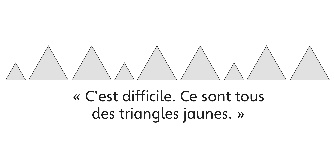 Observations et documentationObservations et documentationObservations et documentationL’élève détermine le motif d’une régularité, mais a de la difficulté à déterminer ce qui 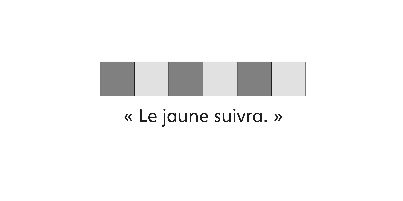 suivra dans la régularité.L’élève détermine le motif d’une régularité et ce qui suivra, mais a de la difficulté à utiliser du langage mathématique pour décrire le motif.L’élève réussit à déterminer le motif d’une régularité et ce qui suivra et utilise du 
langage mathématique pour expliquer son raisonnement.Observations et documentationObservations et documentationObservations et documentation